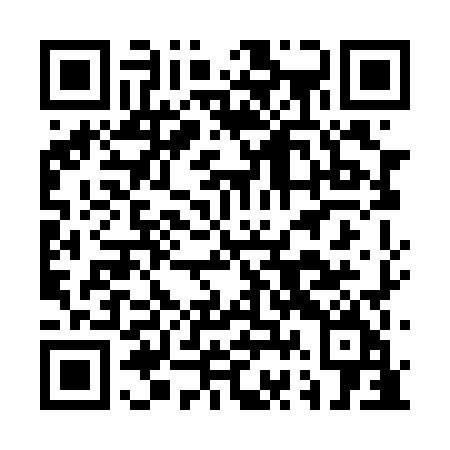 Prayer times for Hennigar Corner, New Brunswick, CanadaMon 1 Jul 2024 - Wed 31 Jul 2024High Latitude Method: Angle Based RulePrayer Calculation Method: Islamic Society of North AmericaAsar Calculation Method: HanafiPrayer times provided by https://www.salahtimes.comDateDayFajrSunriseDhuhrAsrMaghribIsha1Mon3:375:401:357:019:3011:322Tue3:385:411:357:019:2911:323Wed3:385:411:357:019:2911:324Thu3:395:421:357:019:2911:325Fri3:395:431:367:019:2811:326Sat3:405:431:367:019:2811:327Sun3:405:441:367:009:2711:318Mon3:425:451:367:009:2711:309Tue3:435:461:367:009:2611:2910Wed3:455:471:367:009:2611:2711Thu3:465:481:376:599:2511:2612Fri3:485:491:376:599:2411:2513Sat3:495:501:376:599:2411:2314Sun3:515:511:376:589:2311:2215Mon3:535:511:376:589:2211:2016Tue3:555:531:376:589:2111:1917Wed3:565:541:376:579:2011:1718Thu3:585:551:376:579:1911:1519Fri4:005:561:376:569:1811:1420Sat4:025:571:376:569:1711:1221Sun4:045:581:376:559:1611:1022Mon4:055:591:376:549:1511:0823Tue4:076:001:376:549:1411:0624Wed4:096:011:376:539:1311:0525Thu4:116:021:376:539:1211:0326Fri4:136:041:376:529:1111:0127Sat4:156:051:376:519:0910:5928Sun4:176:061:376:509:0810:5729Mon4:196:071:376:509:0710:5530Tue4:216:081:376:499:0610:5331Wed4:236:101:376:489:0410:51